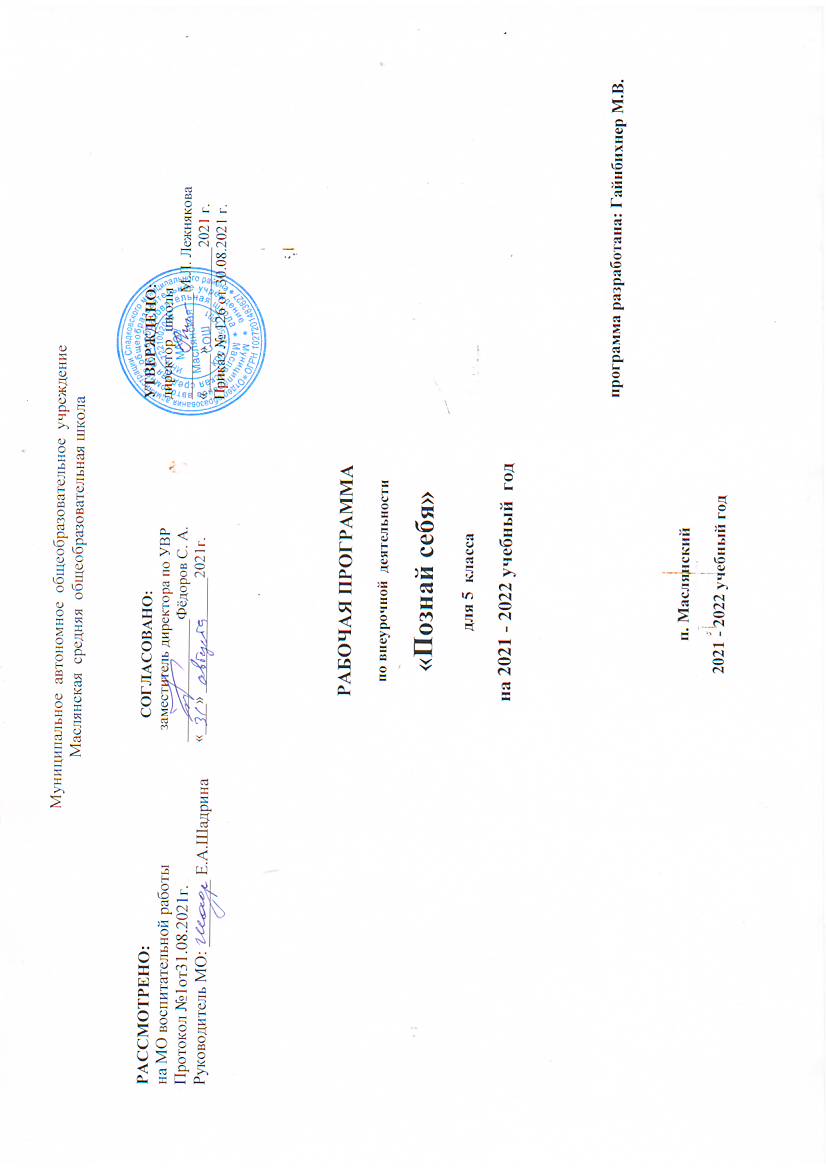 Кружок «Познай себя», 5 класс.I. Результаты освоения курса внеурочной деятельности.1. Познавательные УУД:формирование стремления к самопознанию, погружению в свой собственный мир и ориентации в нем (достижение определяется содержанием программы);2. Регулятивные УУД:владение навыками самоорганизации, способность к целеполаганию, выбору стратегии, планированию путей, достижению результатов, самооценке;3. Коммуникативные УУД:умение излагать свою позицию, использовать основные методы дискуссии и полемики, понимать позицию собеседника, работать в команде, преодолевать конфликты (формирование регулятивных и коммуникативных УУД осуществляется в ходе тренинга, т.е. определяется формой организации занятий).Помимо метапредметных, планируется достижение личностных результатов:способности к аргументированной оценке поступков, осознание своих сильных сторон и слабостей, уважительно-доброжелательное отношение к партнерам, способность осуществлять осознанный и ответственный выбор. Этих результатов можно достичь за счет синергетического эффекта командного взаимодействия.По типу программа комплексная, поэтому предполагает достижение воспитательных результатов. В пятом классе учащиеся достигнут первого и второго уровня воспитательных результатов.Первый уровень результатов – приобретение учащимися социальных знаний (об общественных нормах, о социально одобряемых и неодобряемых формах поведения в обществе и т.п.); приобретение учащимися знаний о нормах коллективной жизни; об основных формах и правилах общения между людьми; о способах и приёмах управления своими эмоциями.Второй уровень результатов – формирование позитивных отношений учащегося к базовым ценностям нашего общества и к социальной реальности в целом: развитие ценностных отношений учащегося к родному лицею, своему классу, к своему собственному здоровью и внутреннему миру; формирование навыков общения, умения слушать, высказывать свою точку зрения, приходить к компромиссному решению и пониманию других людей; умение вести деловую беседу, готовить публичные выступления в лицее, цивилизованно решать конфликтные ситуации, эффективно работать в паре, группе, вести дискуссию, быть лидером.Предметные результаты отражают:понимание роли и значения психологии в формировании личностных качеств;формирование умения вести наблюдение за динамикой своего развития и функциональных возможностей.Цель программы: Создание условий для развития у учащихся способностей адекватного и наиболее полного самопознания и познания других людей.Задачи:1. Формировать стремление к самопознанию, погружению в свой внутренний мир и ориентации в нем.2. Расширять знания учащихся о чувствах и эмоциях, развитие способности без оценочного их принятия, формирование умения управлять выражением своих чувств и эмоциональных реакций.3. Формировать навыки общения, умение слушать, высказывать свою точку зрения, приходить к компромиссному решению и пониманию других людей.4. Способствовать осознанию своей жизненной перспективы, жизненных целей, путей и способов их достижения. II. Содержание курса внеурочной деятельности с указанием форм организации и видов деятельности.Раздел 1. Человек и его внутренний мир. (12 часов).Психологические проблемы: соотношение врождённого и приобретённого в человеке. Эмоции. Черты характера. Взаимодействие внутреннего мира человека с миром внешним. Раздел 2. От оценки и самооценки к самопознанию. (7 часов).Создание образного представления о развитии личности путём самопознания, познания других, оценивания. Правила самоконтроля.Раздел 3. Я и общество. (8 часов).Общество основано на взаимосвязи интересов. Взаимозависимости людей. Необходимость личных и общественных способов регуляции человеческого поведения.Раздел 4. Мальчики и девочки. (7 часов).Нормы поло-ролевого поведения человека современной культуры.III. Тематическое планированиеПриложение № 1Календарно-тематическое планирование№ п/пНазвание разделаКоличество часов1.Человек и его внутренний мир. 122. От оценки и самооценки к самопознанию. 73.  Я и общество. 84.Мальчики и девочки. 7                                               Итого                                               Итого34Дата№Тема занятияК-вочасовФормадеятельностиПланируемые результатыПланируемые результатыПланируемые результатыДата№Тема занятияК-вочасовФормадеятельностиПредметныеМетапредметныеУУДЛичностные УУД1Введение.                              Игра «Стучи,  паровозик, стучи»1Активизирующая игра на сплочение коллективаЗнания о целях и задачах курса.П: умение вести игру. Р: рефлексия.                          К: диалог, сотрудничество.Формирование мотивации изучения курса, познавательного интереса.2Знакомство с собой1ТестированиекачествличностиРаскрыть каждым учеником свои внутренние качества, увидеть, чем каждый отличается от других, составить представление о себеП: умениестроитьрассуждение.сопоставлять, анализировать.                       Р: целеполагание, анализ ситуации, планирование.                          К: проявление инициативыРеализациятворческогопотенциала.3Образ                            Вашего«Я»1Диагностичес-кая играПоказать из чего складывается«ЯМНОГООБРАЗИЕ»П: сопоставление ирассуждение,анализ                               Р: целеполагание, оценка и самооценка     К: диалог,монолог,сотрудничество.Развитие навыков работы в группе, готовности и способности вести диалог и достигать взаимопонимания.4Посмотрели в зеркало1Упражнение «Знаете ли вы своювнешность»Дать понятие внешних качеств человека. Определение личных внешних качествП: умениестроитьрассуждение.Сопоставлять,анализировать.                      Р: целеполагание, анализ ситуации, планирование.К: проявление инициативыРеализациятворческогопотенциала.5Я и окружающие1Ролевая играРаскрыть понятие «Человек в окружающем мире»П: умение вести игру. Р: рефлексия. К: диалог, сотрудничество.Реализациятворческогопотенциала.6Вы - личность1Упражнение«Диалогсубличностей»Раскрыть понятие«Я ЛИЧНОСТЬ»Умение определять качества личностиП: сопоставлениерассуждение,анализ Р: целеполагание, оценка и самооценка                          К: диалог, монолог,сотрудничество.Реализациятворческогопотенциала.7Повторение1РефлексияЗакрепление полученных знанийП:умениестроитьрассуждение.сопоставлять,анализировать.Р: целеполагание, анализ ситуации планирование.                        К: проявление инициативыРазвитие навыков работы в группе, готовности и способности вести диалог и достигать взаимопонимания.8Оценивайте себя1СоставлениекартысамооценкиДать понятие самооценки. Научить умению наблюдать за собой.П: умениестроитьрассуждение.сопоставлять,анализировать.            Р: целеполагание, анализ ситуации, планирование.                 К: проявление инициативыРазвитие навыков работы в группе, готовности и способности вести диалог и достигать взаимопонимания.9Сходство и различия наших«Я»1Упражнение«Диалогсубличностей»Показать общие и индивидуальные черты, присущие конкретному человекуП:сопоставление ирассуждение,анализР: целеполагание, оценка и самооценка                       К: диалог,монолог,сотрудничество.Развитие навыков работы в группе, готовности и способности вести диалог и достигать взаимопонимания.1112Внимание2Тренингпроизвольноговнимания,наблюдательности.Показать роль внимания в жизни человекаП: сопоставление ирассуждение,анализР: целеполагание, оценка и самооценка  К: диалог,монолог,сотрудничество.Развитие навыков работы в группе, готовности и способности вести диалог и достигать взаимопонимания.13Мир эмоций1ТренингРаскрыть понятия: чувства, эмоции.П: умение вести игру.     Р: рефлексия.                           К: диалог, сотрудничество.Развитие навыков работы в группе, готовности и способности вести диалог и достигать взаимопонимания.14Дайте волю воображению1РелаксацияПоказать ,какую роль в жизни человека играет воображениеП: умениестроитьрассуждение.сопоставлять,анализировать.                           Р: целеполагание, анализ ситуации, планирование. К:проявление инициативыРазвитие навыков работы в группе, готовности и способности вести диалог и достигать взаимопонимания.15Настроение1ПрактикумПоказать, какую роль в жизни человека играет настроение. Научить приёмам повышать настроение.П: сопоставление и,рассуждение,АнализР: целеполагание, оценка и самооценка  К:диалог,монолог,сотрудничество.Развитие навыков работы в группе, готовности и способности вести диалог и достигать взаимопонимания.1617Темперамент2ТренингПознакомить с составляющими нервной системы человека, показать индивидуальность каждогоП: умение вести игру. Р: рефлексия.  К:диалог, сотрудничество.Развитие навыков работы в группе, готовности и способности вести диалог и взаимопонимания .достигать1819Характер2Составлениехарактеристикиличностиодноклассникана основенаблюденийРаскрыть черты характера человекаП:сопоставление ирассуждение,анализ Р:целеполагание, оценка и самооценка К:диалог,монолог,сотрудничество.Развитие навыков работы в группе, готовности и способности вести диалог и достигать взаимопонимания.20Воля,самостоятельность1ПрактикумПоказать, какую роль в жизни человека играет воляП:умение вести игру. Р: рефлексия. К:диалог, сотрудничество.Развитие навыков работы в группе, готовности и способности вести диалог и достигать взаимопонимания.21Настоящий друг1Ролевая играРаскрыть понятия:дружба,товарищество.Какие качества характерны для хорошего другаП: сопоставление ирассуждение,анализР: целеполагание, оценка и самооценкаК: диалог,монолог, сотрудничество.Развитие навыков работы в группе, готовности и способности вести диалог и достигать взаимопонимания.22Основноеотличиечеловека от обезьяны1ТренингРаскрыть сущность сознания, показать его рольП: умениестроитьрассуждение.сопоставлять,анализировать.Р: целеполагание, анализ ситуации, планирование.               К: проявление инициативыРазвитие навыков работы в группе, готовности и способности вести диалог и достигать взаимопонимания.2324Мышление2РефлексияЧто дает человекувозможностьрассуждать,сравнивать явлениядействительности,обобщать, делатьвыводыП: сопоставление ирассуждение,анализР: целеполагание, оценка и самооценкаК: диалог,монолог,сотрудничество.Развитие навыков работы в группе, готовности и способности вести диалог и достигать взаимопонимания.25-26Память2ПрактикумПоказать, что помогает человеку сохранять в сознании прошлые впечатления и опыт. Свойства памятиП: умение строитьрассуждение.сопоставлять,анализировать.Р: целеполагание, анализ ситуации ,планирование.К: проявлениеинициативыРазвитие навыков работы в группе, готовности и способности вести диалог и достигать взаимопонимания.27Логика мысли1ТренингДать понятиеЛогического мышленияП: умениестроитьрассуждение.сопоставлять,анализировать.                          Р :целеполагание, анализ ситуации, планирование.  К:проявлениеинициативыРазвитие навыков работы в группе, готовности и способности вести диалог и достигать взаимопонимания28Решение проблем1ТренингРаскрыть понятие       «Я ДУМАЮЩИЙ»П: сопоставление ирассуждение,анализР:целеполагание, оценка и самооценка            К: диалог,монологсотрудничество.Развитие навыков работы в группе, готовности и способности вести диалог и достигать взаимопонимания.29Каждому по потребностям1Ролевая играРаскрыть понятие «ПОТРЕБНОСТИ», показать, что это глубинные качества человека, которые определяют его нужду в различных условиях жизни и развитияП: умение вести игру. Р: рефлексия.                           К: диалог, сотрудничество.Развитие навыков работы в группе, готовности и способности вести диалог и достигать взаимопонимания.30От каждого по способностям1ПрактикумПоказать, что продуктивность той или иной деятельности зависит от способностей. Рекомендации по развитию способностейП: сопоставление ирассуждение                        Р: целеполагание, оценка и самооценка К:диалог, монолог, сотрудничество.Развитие навыков работы в группе, готовности и способности вести диалог и достигать взаимопонимания.31Я в общении1Ролевая играПоказать какую роль в жизни человека играет общение. Правила общенияП: умение вести игру. Р: рефлексия.   К:диалог, сотрудничество.Развитие навыков работы в группе, готовности и способности вести диалог и достигать взаимопонимания.32Заведи друга - дневник1ПрактикумПоказать, что дневник является средствомнаблюдения за собой и окружаю щимиП:сопоставление, рассуждение, анализ    Р :целеполагание, оценка и самооценка К:диалог,монолог,сотрудничество.Развитие навыков работы в группе, готовности и способности вести диалог и достигать взаимопонимания.33Богатство вашей личности1РефлексияПовторение пройденного за годП: умениестроитьрассуждение.сопоставлять,анализировать.                                Р: целеполагание, анализ ситуации, планирование. К:проявление инициативыРазвитие навыков работы в группе, готовности и способности вести диалог и достигать взаимопонимания.34Тренингмежличностногообщения2Анализ социальных ситуаций - пробРазвитие навыков общения, уважения окружающих, толерантностиП: сопоставление, рассуждение,анализ                                       Р: целеполагание, оценка и самооценка К:диалог,монолог, сотрудничество.Развитие навыков работы в группе, готовности и способности вести диалог и достигать взаимопонимания.